Mrs Halim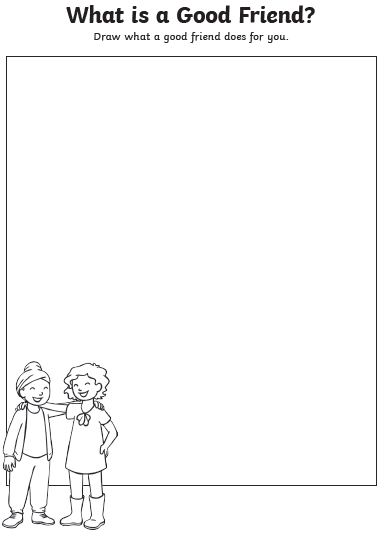 